July,2022-June,202315th August,2022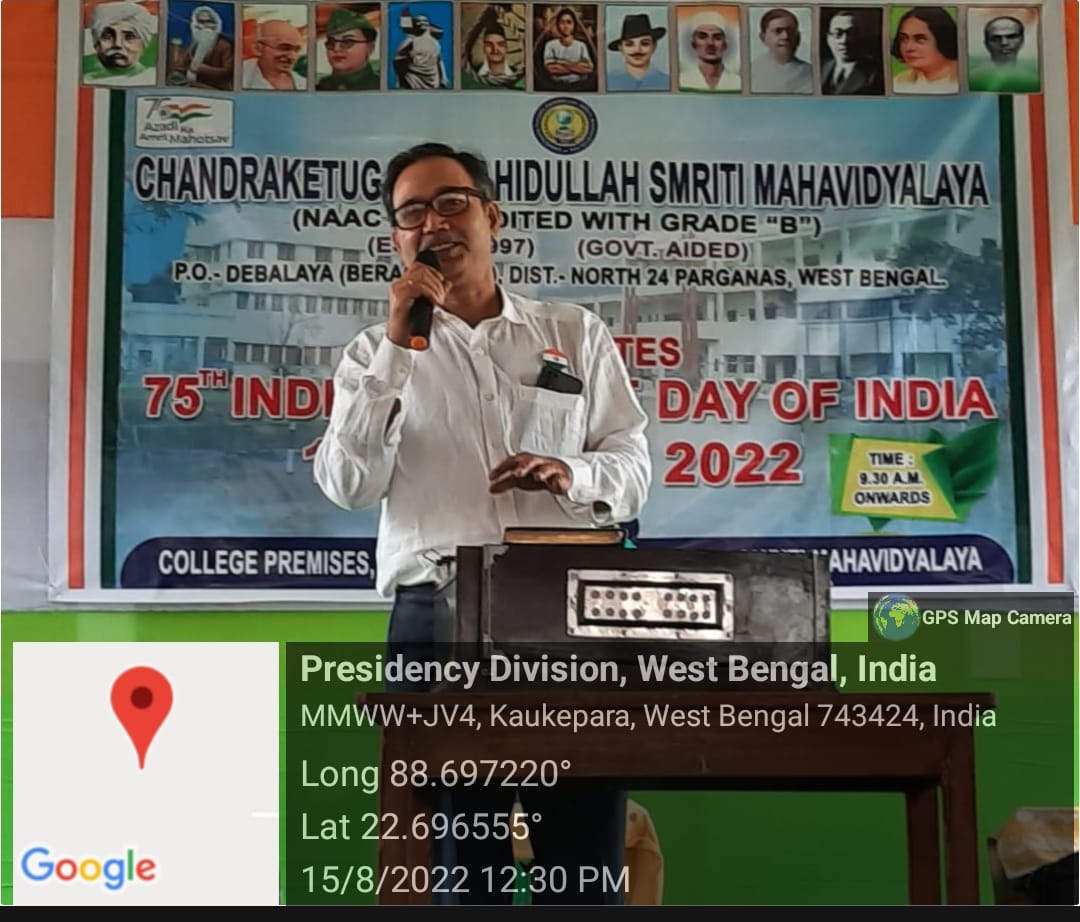 30th Sep, sarat bandana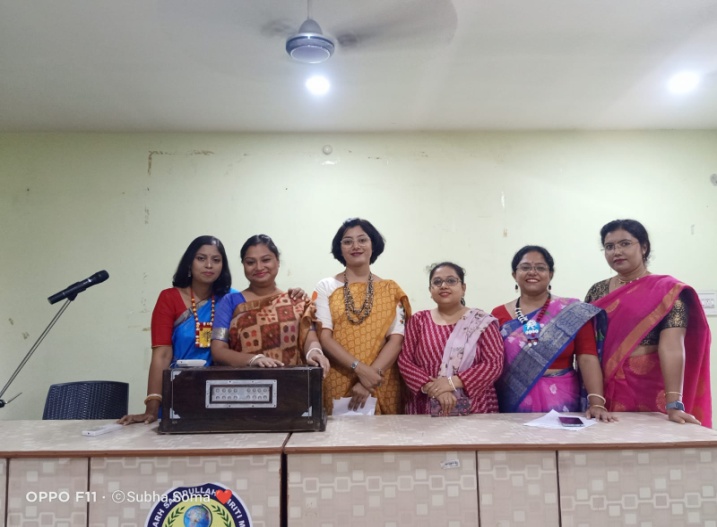 23rd Jan,2023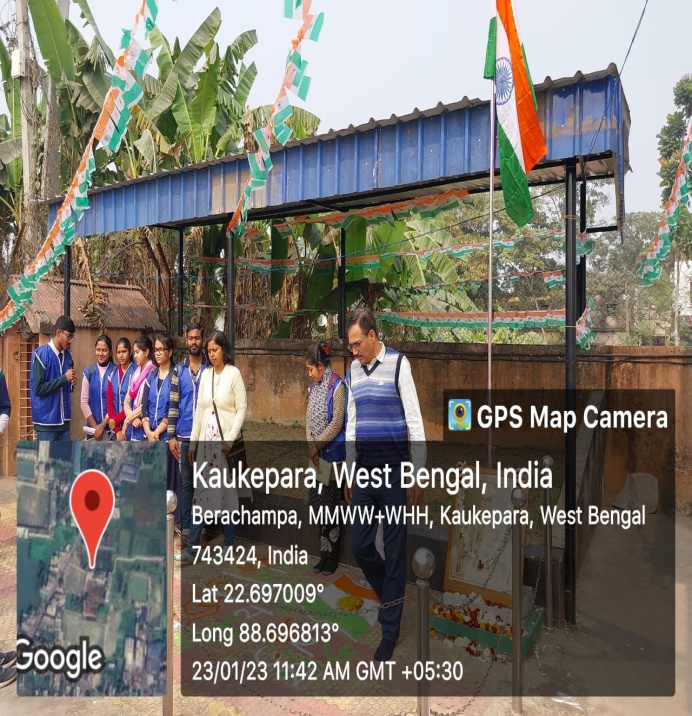 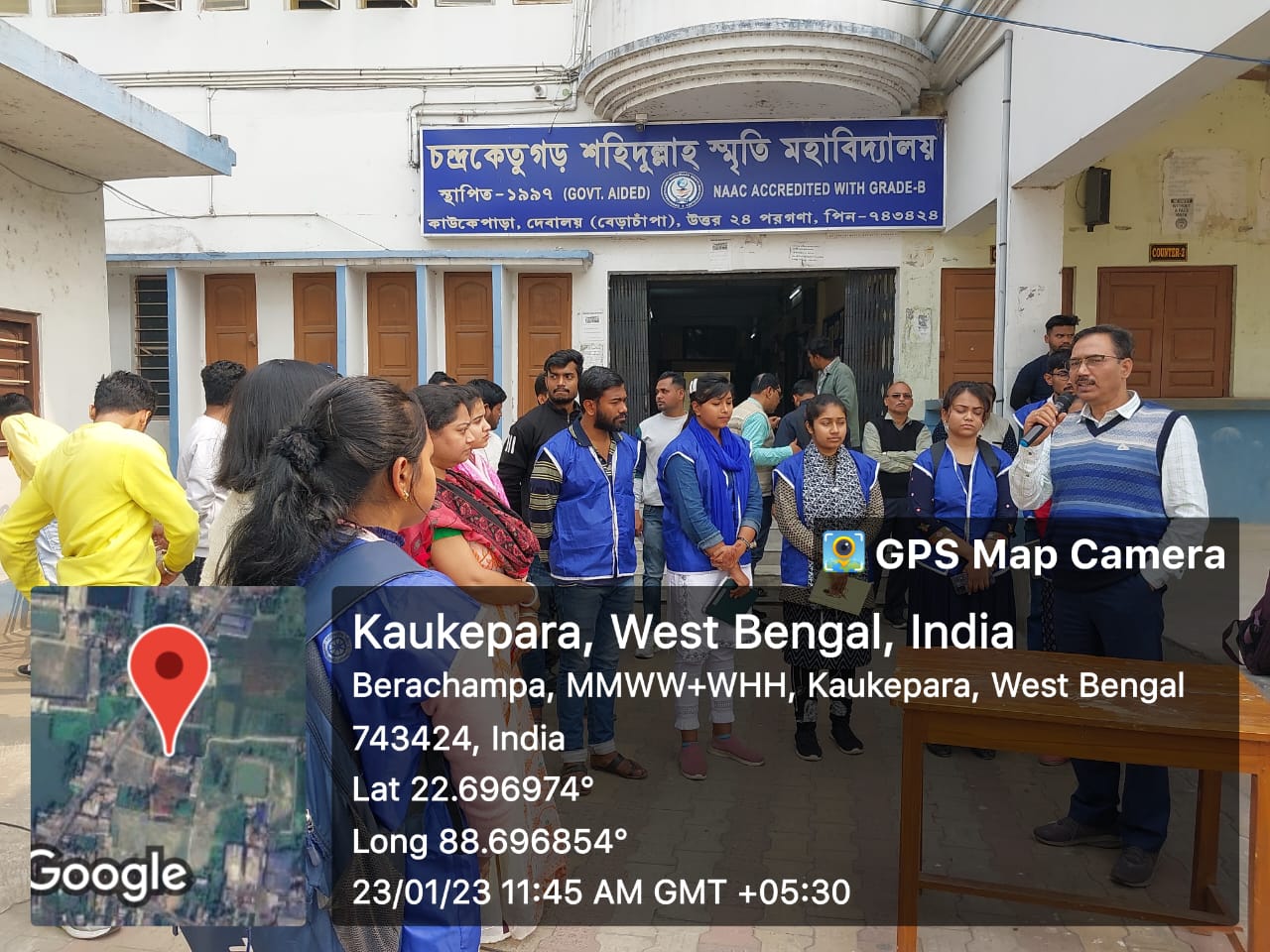 21st Feb, 2023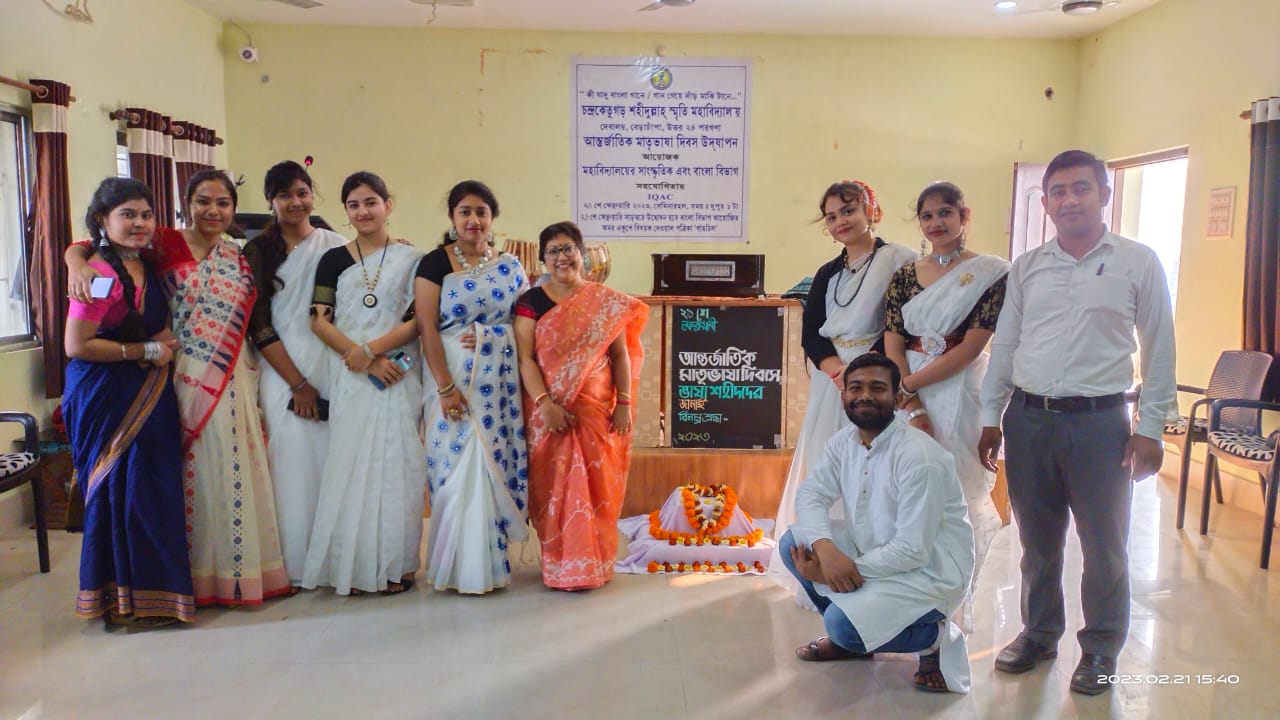 11th March, Ritu bandana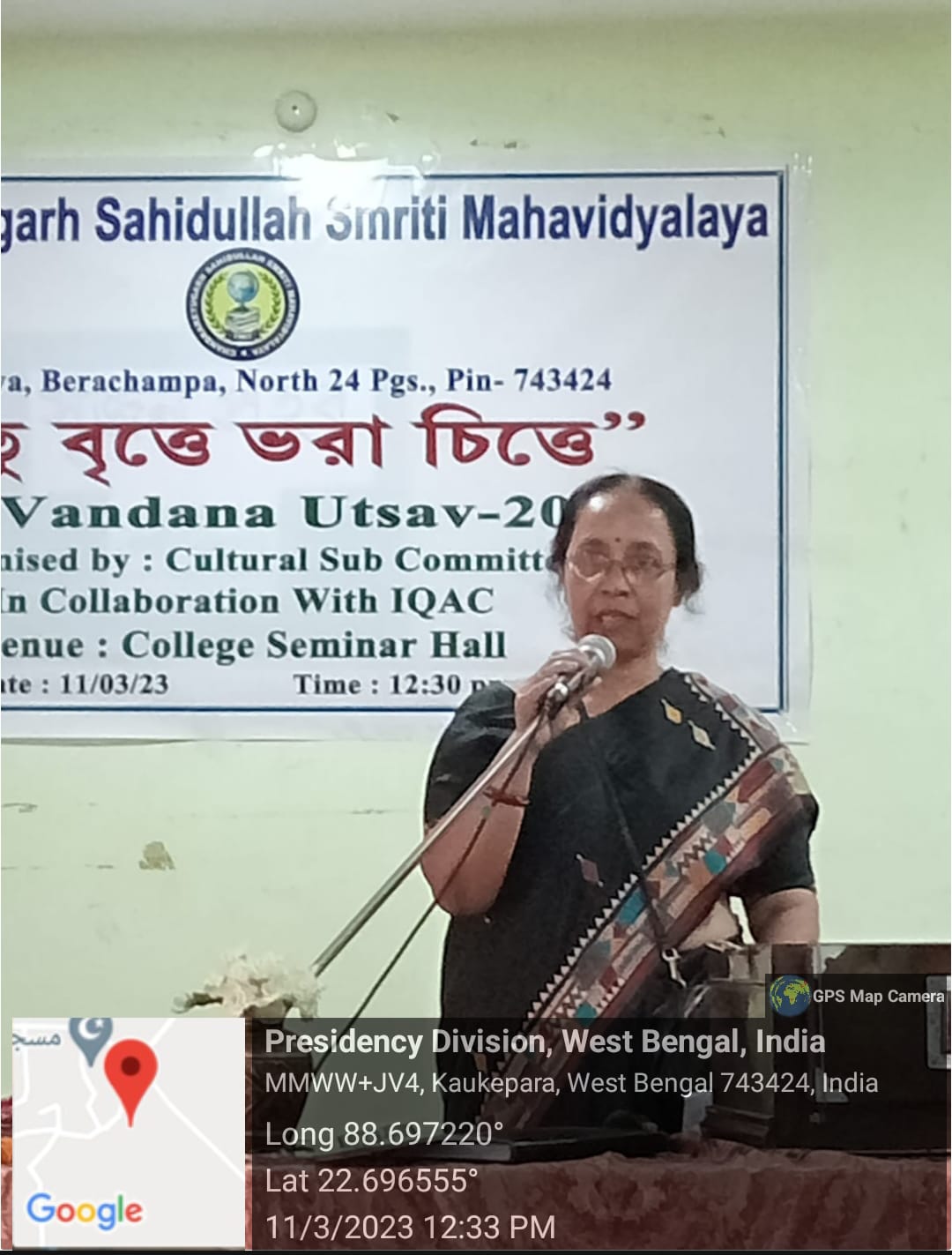 16-18 March, 2023 singing, dance, recitation competition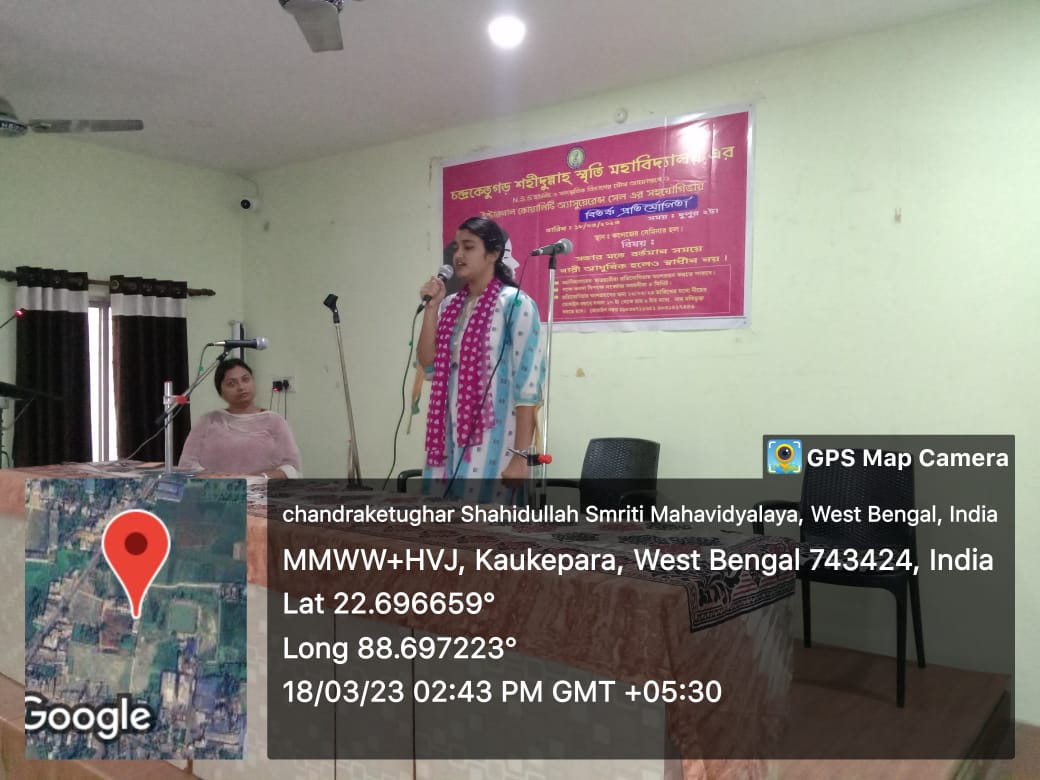 11 May, 2023 Rabindra Jayanti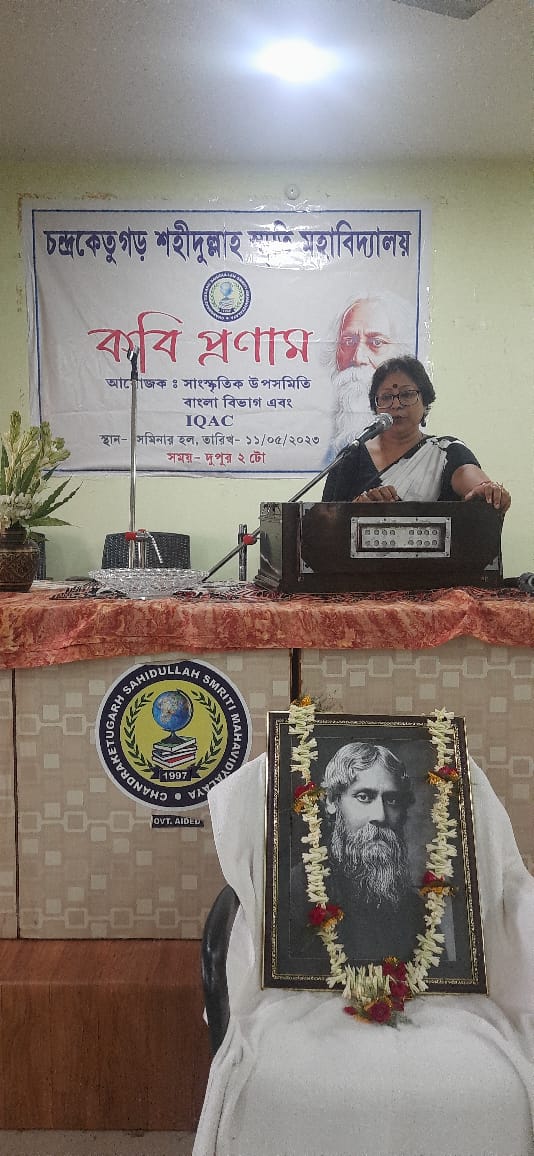 26th May, 2023 Najrul Jayanti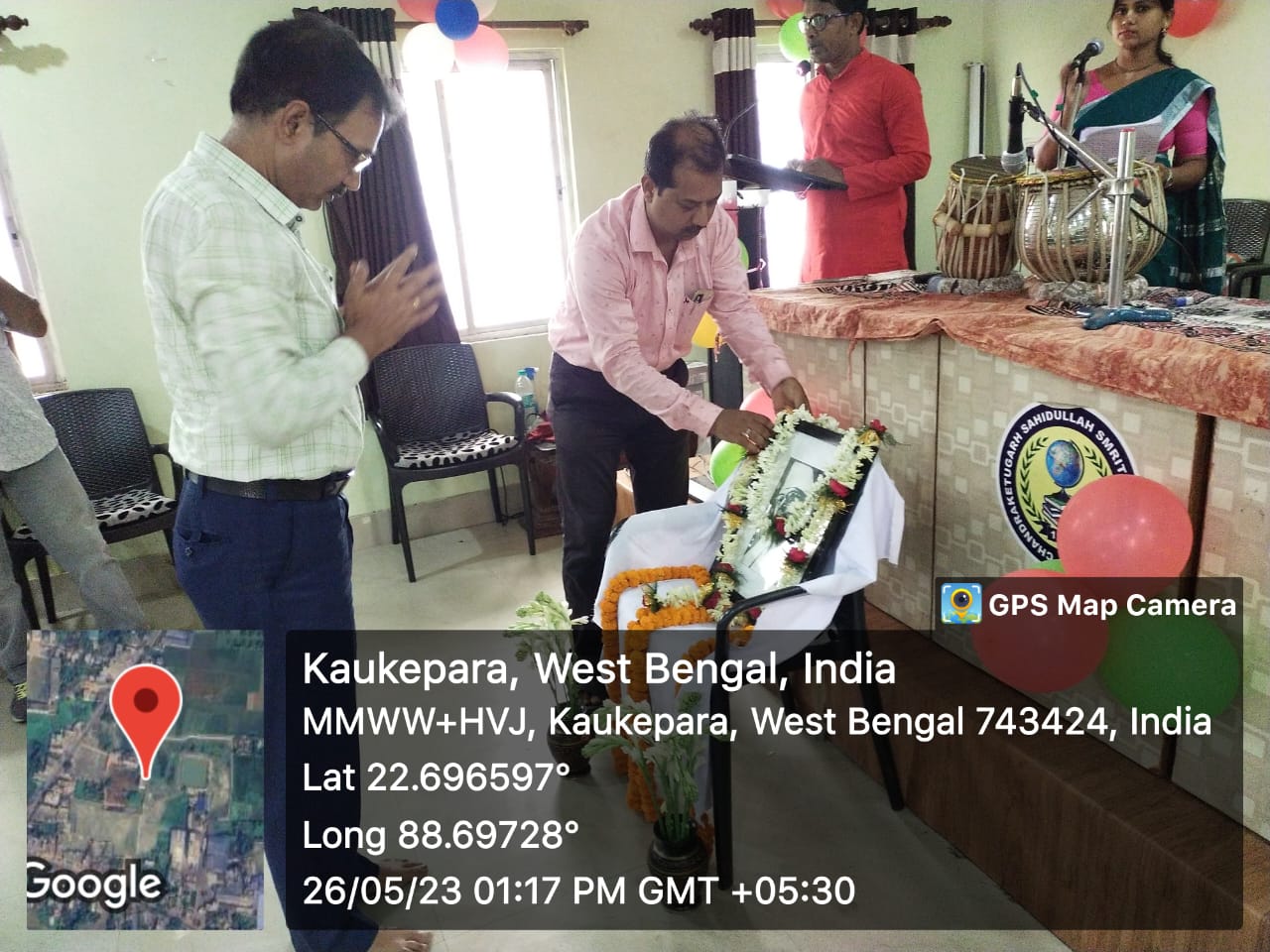 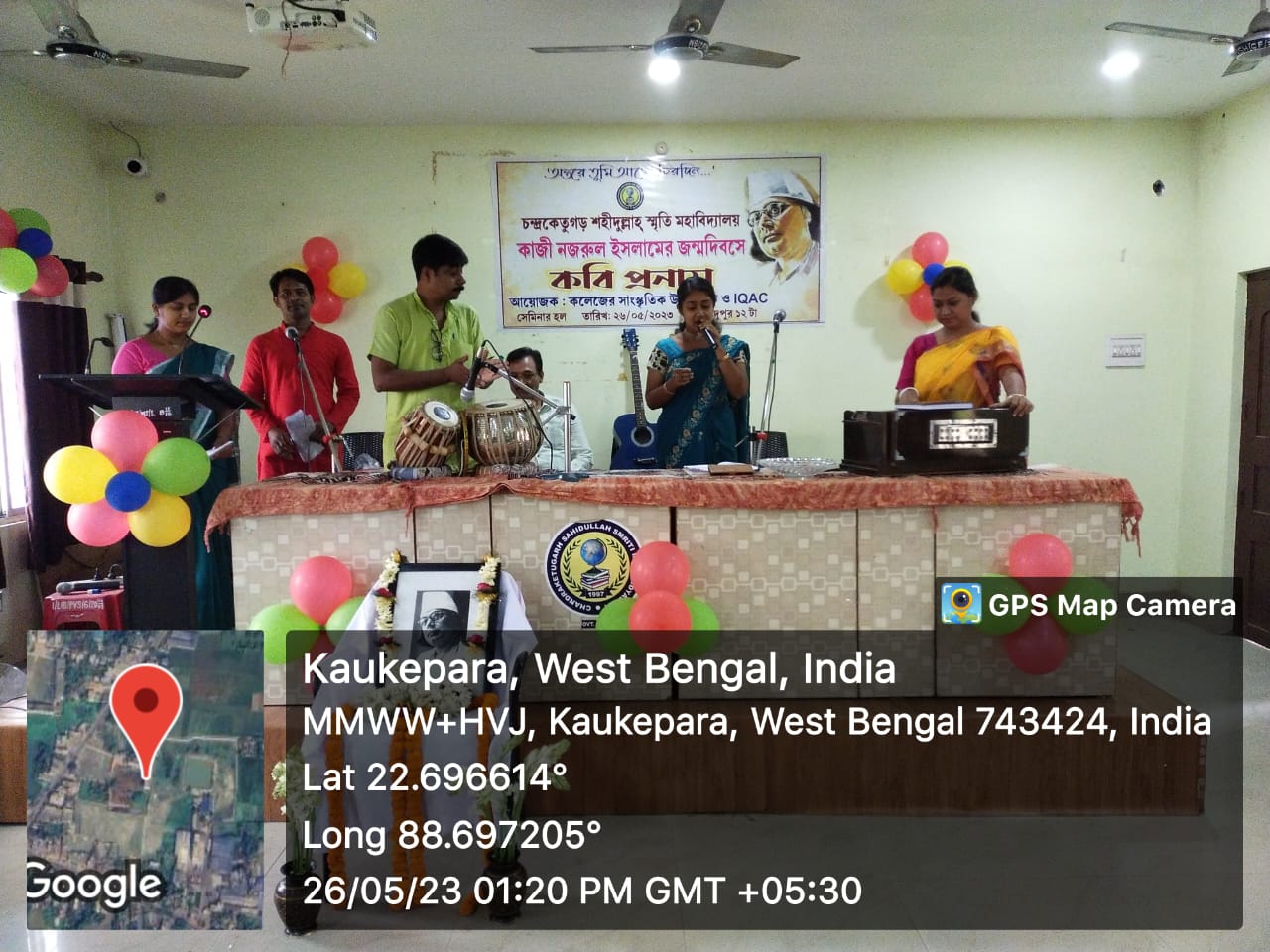 